Сумська міська радаVIІ СКЛИКАННЯ XXXVI СЕСІЯРІШЕННЯвід 21 лютого 2018 року № 3055-МРм. СумиВраховуючи звернення громадянки, надані документи, відповідно до протоколу засідання постійної комісії з питань архітектури, містобудування, регулювання земельних відносин, природокористування та екології Сумської міської ради від 09.11.2017 № 94, статей 12, 116, 118, 121 Земельного кодексу України, статті 50 Закону України «Про землеустрій», ураховуючи рішення Сумської міської ради від 27 березня 2013 року № 2224-МР «Про заходи щодо впорядкування роботи деяких управлінь міської ради в період розробки детальних планів територій житлових районів, мікрорайонів та кварталів нової забудови міста Суми», керуючись пунктом 34 частини першої статті 26 Закону України «Про місцеве самоврядування в Україні», Сумська міська рада ВИРІШИЛА:	Відмовити у наданні дозволу на розроблення проекту землеустрою щодо відведення земельної ділянки Матюхіній Валерії Валеріївні (3316114505) у власність за адресою: м. Суми, вул. Спартака, 5а площею 0,0800 га для будівництва і обслуговування жилого будинку, господарських будівель і споруд.Сумський міський голова					                   О.М. ЛисенкоВиконавець: Клименко Ю.М.                   Бондаренко Я.О.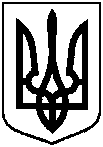 Про відмову у наданні дозволу на розроблення проекту землеустрою щодо відведення земельної ділянки Матюхіній В.В.